January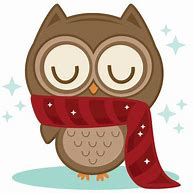 Dear Parents: Welcome back! I hope everyone had a wonderful Christmas break and had the opportunity to spend some time with their families and celebrate the New Year. I had a wonderful time sharpening the saw, but I am so happy to see all the students again!!Please as always if you have any concerns or questions email me at ksiler@defianceholycross.org. 										Mrs. Siler
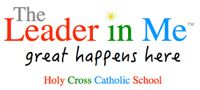 